Skip-Counting Forward Behaviours/StrategiesSkip-Counting Forward Behaviours/StrategiesSkip-Counting Forward Behaviours/StrategiesSkip-Counting Forward Behaviours/StrategiesStudent enters numbers intocalculator, but struggles to 
skip-count by 2s and 10s and mixes up the numbers or omits numbers in the skip-counting sequence.“10, 20, 40, 50, 70”Student skip-counts by 2s and 10s, but struggles when the startnumber is not a multiple of 
the number.“3, 10, 20, 30, ...”Student skip-counts by 2s and 10s from any given number, but uses fingers or hundred chart to help.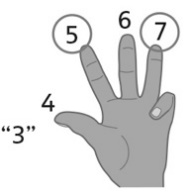 Student fluently skip-counts by2s and 10s from any 
given number.Observations/DocumentationObservations/Documentation